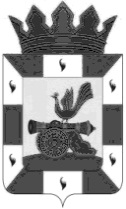 К О М И Т Е Т    П О   О Б Р А З О В А Н И ЮАДМИНИСТРАЦИИ МУНИЦИПАЛЬНОГО ОБРАЗОВАНИЯ«СМОЛЕНСКИЙ РАЙОН» СМОЛЕНСКОЙ ОБЛАСТИ                                                         П Р И К А Зот 24.10.2016 г. № 289О проведении районных методических объединений            В соответствии с годовым планом работы комитета по образованию Администрации муниципального образования «Смоленский район» Смоленской области приказ № 312 от 25.12.2015 г.        ПРИКАЗЫВАЮ: Провести на базе МБОУ Печерской СШ 31.10.2016 г. в 10.00 районные методические объединения:- учителей математики,- учителей начальных классов, - учителей химии и биологии, - учителей физики,- учителей иностранного языка,- учителей истории и обществознания,- учителей физической культуры, - учителей технологии,- учителей географии,- учителей музыки;31.10.2016 г. в 11.00 районные методические объединения:- учителей духовно-нравственного образования и воспитания,- социальных педагогов и психологов,- педагогов дополнительного образования и ИЗО,- школьных библиотекарей,- учителей информатики,- преподавателей – организаторов ОБЖ;02.11.2016 года в 10.00 в комитете по образованию - заседание районного методического объединения заместителей директоров по ВР и вожатых;11.11.2016 года в 14.00 в комитете по образованию – заседание районного методического объединения учителей информатики; г. в 10.00 в комитете по образованию - заседание районного методического объединения музыкальных руководителей ДОУ;29.11.2016 г. в 10.00 в комитете по образованию - заседание районного методического объединения заместителей директоров по УВР;30.11.2016 г. на базе МБДОУ д/с «Солнышко» (Пригорское) в 9.00 – заседание районного методического объединения воспитателей и логопедов ДОУ.2. Контроль за исполнением приказа возложить на Е.М. Шишкареву – специалиста 1 категории, руководителя методической службой отдела дошкольного, общего и дополнительного образования комитета по образованию.Председателькомитета по образованию                                                 И.В. Лонщакова